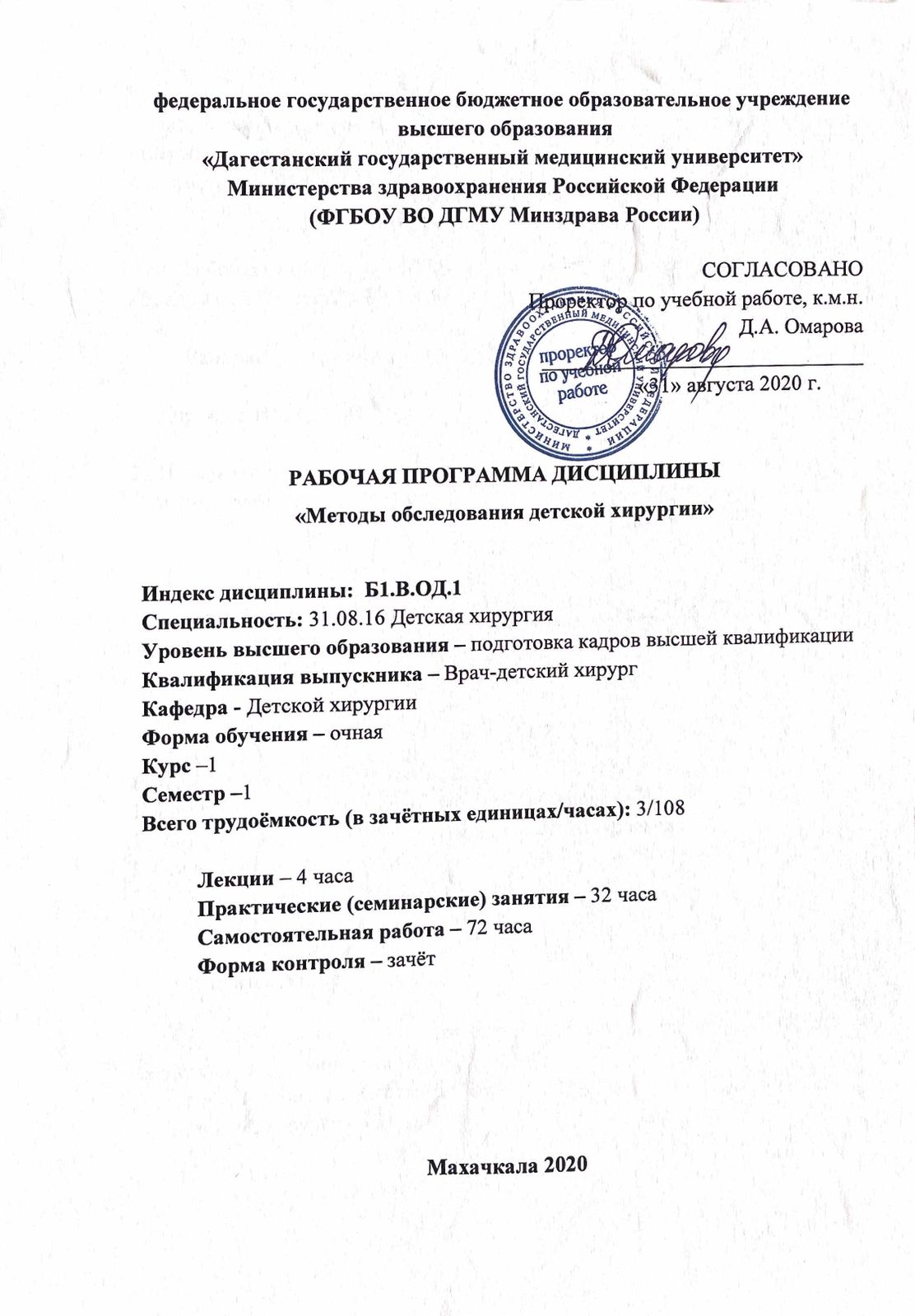 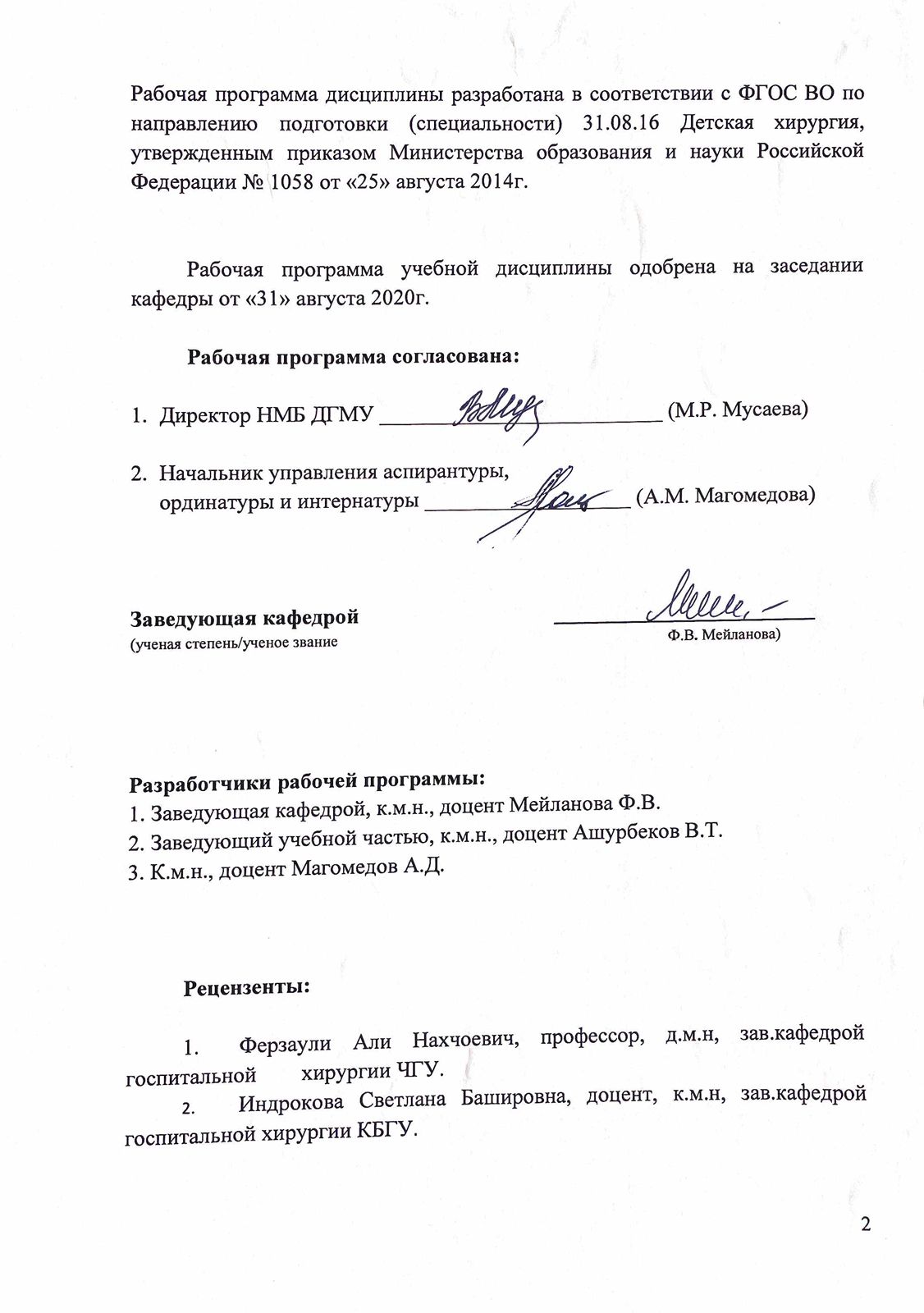     I. ЦЕЛЬ И ЗАДАЧИ ОСВОЕНИЯ ДИСЦИПЛИНЫ (МОДУЛЯ).Цель: Целью изучения является получение ординаторами комплекса фундаментальных знаний и практических навыков в области методик диагностики в детской хирургии, которые позволят им квалифицированно разрабатывать и реализовывать мероприятия , углубление знаний по необходимым базовым дисциплинам, формирование навыков проведения исследований.Задачи:Сформировать обширный и глубокий объем базовых, фундаментальных медицинских знаний, формирующих профессиональные компетенции врача по специальности «детская хирургия» и способного успешно решать свои профессиональные задачи. Сформировать и совершенствовать профессиональную подготовку врача по специальности «детская хирургия», обладающего клиническим мышлением, хорошо ориентирующегося в сложной патологии, имеющего углубленные знания смежных дисциплин. Подготовить специалиста к самостоятельной профессиональной лечебно-диагностической деятельности, умеющего провести дифференциально-диагностический поиск, оказать в полном объеме диагностическую и медицинскую помощь, в том числе при ургентных состояниях, провести профилактические  мероприятия по сохранению жизни и здоровья во всех возрастных периодах жизни пациентов.  Подготовить врача по специальности «детская хирургия», владеющего навыками и врачебными манипуляциями в соответствии с квалификационными требованиями .Освоить методы формирования здорового образа жизни семьи, соблюдение личностного подхода, требования врачебной этики и медицинской деонтологии при проведении среди населения  профилактических, лечебно-диагностических мероприятий; Овладеть техникой выполнения врачебных манипуляций в соответствии с программой;  Сформировать умения и навыки самостоятельной научно-исследовательской деятельности; Изучение диагностических возможностей компьютерной томографии в терапии, хирургии, пульмонологии, фтизиатрии, травматологии, неврологии.II. ПЛАНИРУЕМЫЕ РЕЗУЛЬТАТЫ ОБУЧЕНИЯ ПО ДИСЦИПЛИНЕIII.МЕСТО ДИСЦИПЛИНЫ (МОДУЛЯ) В СТРУКТУРЕ ОБРАЗОВАТЕЛЬНОЙ ПРОГРАММЫМодуль «Методы обследования детской хирургии» относится к вариативной части Блока 1 «Дисциплины» ОПОП, Обязательные дисциплины  (Б1.В.ОД.1) по направлению подготовки 31.08.16 Детская хирургия осваивается во 2 семестре. Изучение дисциплины направлено на формирование компетенций врача, обеспечивающих выполнение основных видов деятельности врача.IV. ТРУДОЕМКОСТЬ УЧЕБНОЙ ДИСЦИПЛИНЫ И ВИДЫ КОНТАКТНОЙ РАБОТЫОбщая трудоемкость дисциплины составляет 3 зачетные единицы. V. СТРУКТУРА И СОДЕРЖАНИЕ УЧЕБНОЙ ДИСЦИПЛИНЫ 5.1 Разделы учебной дисциплины и компетенции, которые должны быть освоены при их изученииРазделы дисциплины, виды учебной деятельности и формы текущего  контроля успеваемости и промежуточной аттестации по итогам освоения дисциплины Название тем лекции с указанием количества часов5.4. Название тем практических занятий с указанием количества часов5.5 Самостоятельная работа обучающегося по дисциплинеVI.ОЦЕНОЧНЫЕ СРЕДСТВА ДЛЯ ТЕКУЩЕГО КОНТРОЛЯ УСПЕВАЕМОСТИ И ПРОМЕЖУТОЧНОЙ АТТЕСТАЦИИ ПО ИТОГАМ ОСВОЕНИЯ ДИСЦИПЛИНЫФонд оценочных средств с полным комплектом оценочных средств для текущего контроля успеваемости и промежуточной аттестации по итогам освоения дисциплины разработан в форме самостоятельного документа. (Приложение 1)6.1. Текущий контроль успеваемости6.1.1 Перечень компетенций с указанием этапов их формирования в процессе освоения рабочей программы дисциплины6.1.2. Примеры оценочных средств для  текущего контроля успеваемостиПРИМЕРЫ!Для текущего контроля успеваемости по дисциплине используют следующие оценочные средства:       СОБЕСЕДОВАНИЕ ПО КОНТРОЛЬНЫМ ВОПРОСАМСОБЕСЕДОВАНИЕ ПО ВОПРОСАМ ТЕМЫ ПРАКТИЧЕСКОГО ЗАНЯТИЯРаздел 2. Тема занятия №1.  Рентгенологические методы исследования. Контролируемые компетенции: ПК-1; ПК-2; ПК-5; ПК-61. Рентгенография органов грудной клетки2. Определение костного возраста.3. Инвертография при атрезии заднего прохода и прямой кишки4. ФистулографияКритерии оценки текущего контроля успеваемости(собеседование по вопросам темы практического занятия):«Отлично»: Ординатор имеет глубокие знания учебного материала по теме практического занятия, сформулировал полный и правильный ответ на вопросы темы занятия, с соблюдением логики изложения материала, показывает усвоение взаимосвязи основных понятий, используемых в работе, смог ответить на все уточняющие и дополнительные вопросы. Ординатор демонстрирует знания теоретического и практического материала по теме занятия.«Хорошо»: Ординатор показал знание учебного материала, усвоил основную литературу, смог ответить почти полно на все заданные дополнительные и уточняющие вопросы. Ординатор демонстрирует знания теоретического и практического материала по теме занятия, допуская незначительные неточности. «Удовлетворительно»:Ординатор в целом освоил материал практического занятия, ответил не на все уточняющие и дополнительные вопросы. Ординатор затрудняется с правильной оценкой предложенной задачи, даёт неполный ответ, требующий наводящих вопросов преподавателя. «Неудовлетворительно»: Ординатор имеет существенные пробелы в знаниях основного учебного материала практического занятия, полностью не раскрыл содержание вопросов, не смог ответить на уточняющие и дополнительные вопросы. Неудовлетворительная оценка выставляется ординатору, отказавшемуся отвечать на вопросы темы практического занятия.ТЕСТИРОВАНИЕПРИМЕР!ТЕКУЩИЙ КОНТРОЛЬ УСПЕВАЕМОСТИ – ТЕСТЫРаздел 2.   Рентгенологические методы исследования Контролируемые компетенции: ПК-1;ПК-2; ПК-5;ПК-6Выберите правильные ответы (правильных ответов может быть несколько):1.Чтобы правильно трактовать имеющиеся изменения, необходимо произвести рентгенографию грудной клетки в положении:A) лежа на спине; Б) стоя;B) лежа на животе;Г) в положении Тренделенбурга; Д) на «горке».2. Левая и правая стороны на рентгенограмме грудной клетки определяются по:A) наклейке на рентгенограмме;Б) букве «Л» или «П», поставленной рентгенотехником;B) газовому пузырю желудка; Г) тени средостения;Д) высоте куполов диафрагмы.3. Отсутствие газового пузыря желудка отмечается при:A) артрезии пищевода с трахеопишеводным свищом у нижнего отрезка пищевода;Б) артрезии пищевода (безсвищевая форма);B) халазии кардии;Г) врожденным коротким пищеводом;Д) грыже пищеводного отверстия диафрагмы.4. Только бронхография дает правильную трактовку степени поражения бронхов:A) при бронхоэктазии;              Б) при врожденной лобарной эмфиземе;B) при легочной секвестрации; Г) при кисте легкого;Д) при опухоли легкого.5. Бронхография противопоказана:A) при опухоли легкого;Б) при легочной секвестрации;B) при врожденной лобарной эмфиземе; Г) при кисте легкого;Д) при бронхоэктазии.6. При выполнении бронхографии у детей наиболее предпочтительным методом обезболивания является:A) интубационный наркоз без миорелаксантов; Б) местная анестезия;B) применение внутривенных анестетиков без интубации трахеи; Г) интубационный наркоз с применением миорелаксантов;Д) применение внутривенных анестетиков без интубации трахеи.7. При выполнении бронхографии у детей наиболее предпочтительна:A) «слепая» катетеризация бронхов под масочной анестезией;Б) введение катетера в нужный бронх через интубационную трубку под контролем рентгеновского экрана;B) введение катетера в нужный бронх через интубационную трубку без контроля рентгеновского экрана;Г) введение катетера в нужный бронх через бронхоскоп под контролем рентгеновского аппарата с электроннооптическим преобразователем;Д) введение катетера в нужный бронх через бронхоскоп без рентгеновского контроля.Критерии оценки текущего контроля успеваемости (тесты):«Отлично»:   100-90%«Хорошо»:    89-80%«Удовлетворительно»:   79-70%«Неудовлетворительно»:    <70%ПРИМЕР!СИТУАЦИОННЫЕ ЗАДАЧИ ПО РАЗДЕЛАМ ДИСЦИПЛИНЫКоды контролируемых компетенций: ПК-1, ПК-2; ПК-5, ПК-6Ситуационная задача 1: Состояние новорожденного ребенка 3-х недельного возраста, находящегося в отделении патологии новорожденных по поводу пупочного сепсиса, в течение последней ночи существенно ухудшилось: стал беспокойным, повысилась температура до 38,5º, дважды была рвота створоженным молоком с примесью желчи. В легких – пуэрильное дыхание, тоны сердца приглушены, выраженная тахикардия, живот резко вздут, напряжен при перкуссии определяются участки тимпанита, аускультативно кишечные шумы не выслушиваются. Стул жидкий, зеленоватый, с большим количеством слизи. На обзорной рентгенограмме брюшной полости имеются горизонтальные уровни жидкости, пневматоз кишечника.      Поставьте предварительный диагноз. Определите план диагностических мероприятий. Проведите диф.диагностику.Ситуационная задача 2: У доношенного новорожденного ребенка с массой тела 3200 гр. И оценкой Апгар при рождении 7-8 баллов через час после рождения отмечена рвота с примесью желчи. После первого кормления рвота повторилась, причем количество рвотных масс значительно увеличилось и по-прежнему содержит примесь желчи. При осмотре ребенка обращают на себя внимание: адинамия, слабый крик, западение родничка
, сухость кожных покровов. Живот пальпаторно мягкий, вздутый в верхних отделах и запавший в нижних.  Меконий не отходил. Падение массы тела за первые сутки-150гр.     Каков ваш предварительный диагноз и последовательность последующих диагностических манипуляций? Ситуационная задача 3: У новорожденного ребенка 2-х суток жизни в результате исследования выявлена атрезия пищевода с нижним трахеопищеводным свищом. На обзорной рентгенограмме органов брюшной полости – в проекции желудка определяется газовый пузырь, в остальных отделах – картина «немого» живота, в петлях кишечника газы не определяются. Был скудный «стул» в виде слизистых пробок серого цвета.      Ваши действия для уточнения диагноза. Критерии оценки текущего контроля успеваемости (ситуационные задачи):«Отлично»: Ответ на вопрос задачи дан правильный. Объяснение хода её решения подробное, последовательное, грамотное, с теоретическими обоснованиями (в т.ч. из лекционного курса), с необходимыми схематическими изображениями с правильным и свободным владением рентгенологической терминологией; ответы на дополнительные вопросы верные, чёткие.«Хорошо»: Ответ на вопрос задачи дан правильный. Объяснение хода её решения подробное, но недостаточно логичное, с единичными ошибками в деталях, некоторыми затруднениями в теоретическом обосновании (в т.ч. из лекционного материала); ответы на дополнительные вопросы верные, но недостаточно чёткие.«Удовлетворительно»:Ответ на вопрос задачи дан правильный. Объяснение хода её решения недостаточно полное, непоследовательное, с ошибками, слабым теоретическим обоснованием (в т.ч. лекционным материалом), ответы на дополнительные вопросы недостаточно чёткие, с ошибками в деталях.«Неудовлетворительно»: Ответ на вопрос задачи дан неправильный. Объяснение хода её решения дано неполное, непоследовательное, с грубыми ошибками, без теоретического обоснования (в т.ч. лекционным материалом); ответы на дополнительные вопросы неправильные (отсутствуют).Промежуточная аттестация по итогам освоения дисциплины Промежуточная аттестация по итогам освоения дисциплины проводится в виде ЗАЧЁТА во 2 семестре. Зачёт проводится устно в форме собеседования по билетам. Целью промежуточной аттестации по модулю является оценка качества освоения дисциплины и сформированности компетенций.Примерный перечень вопросов выносимых на зачетОсмотр, аускультация , перкуссия и пальпация при обследовании ребенка с хирургической патологией. Особенности физикального обследования у новорожденных детейРектальное пальцевое исследование у детей. Показания Методика.Пальпация привратника при пилоростенозе. Методика проведения.Рентгенологические методы исследования.Рентгенография органов грудной полосьтиРентгенография органов брюшной полости и забрюшинного пространства.Рентгенография костной системы.Определение костного возраста.Экскреторная урография. Антеградная и ретроградная пиелография. Цистография.Уретрография.Рентгеноконтрастное исследование ЖКТ. Инвертография при атрезии заднего прохода и прямой кишки. Ирригография. Фистулография.Бронхография.Ангиопульмонография.Компьютерная томография, показния.Уретроскопия.ЦистоскопияПиелоскопия.Колоноскопия. Ректороманоскопия. Эзофагоскопия.Бронхоскопия.Торакрскопия.ЛапароскопияАртроскопияЗондирование  пищевода у новорожденных . Проба Элефанта.Проба с синькой при врожденном трахеопищеводном свище. Зондирование пупочной ямки.Пункционная биопсия легких, печени, почек.Пункция оболочек яичка, Показания и техника.Диагностическая пункция спинного мозгаДиагностическая плевральная пункцияФункциональные исследования в урологии. Цистоманометрия, урофлоуметрия, цистосфинктерометрия.Функциональные исследования в пульмонологии ( спирометрия, спирография,оксигемометрия)Сфинктерометрия анального жомаРадиоизотопные методы исследования. Общие принципы. Особенности  у новорожденных .  Показания к исследования различных органов.ПРИМЕРЫ ПРАКТИЧЕСКИХ НАВЫКОВНавык интерпретации рентгеновских снимков Навык интерпретации снимков КТНавык проведения диагностической пункции коленнного суставаНавык проведения плевральной пункцииЭзофагоскопия, эзофагография, гастроскопияТоракоскопияБронхоскопия, бронхографияЛапароскопияРенгеноконтрастное исследование ЖКТ с барием Внутривенная урографияЦистографияЦистоскопияПальцевое исследование прямой кишкиРектоскопия, ректороманоскопия, колоноскопияУЗИ органов грудной, брюшной полости и забрюшинного пространстваФистулография        ФГБОУ ВО  ДГМУ                             Кафедра детской хирургии _______________________________________________________________________          Минздрава России                            Специальность Детская хирургия                                                                      ______________________________                                                                      Дисциплина Детская хирургия                                                                      ______________________________БИЛЕТ № 11.Ректальное пальцевое исследование у детей. Показания. Методика.2. Диагностическая плевральная пункция. Ситуационная задача: У доношенного новорожденного ребенка с массой тела 3200 гр. И оценкой Апгар при рождении 7-8 баллов через час после рождения отмечена рвота с примесью желчи. После первого кормления рвота повторилась, причем количество рвотных масс значительно увеличилось и по-прежнему содержит примесь желчи. При осмотре ребенка обращают на себя внимание: адинамия, слабый крик, западение родничка
, сухость кожных покровов. Живот пальпаторно мягкий, вздутый в верхних отделах и запавший в нижних.  Меконий не отходил. Падение массы тела за первые сутки-150гр.   Каков ваш предварительный диагноз и последовательность последующих диагностических манипуляций?Утвержден на заседании кафедры, протокол от «31» августа 2020 г. № ___Заведующая кафедрой: _Мейланова Ф.В.,к.м.н., зав. кафедрой ___________________________                                     (ФИО, ученая степень, ученое звание, должность)                 (подпись)Составители:Мейланова Ф.В., к.м.н., зав. кафедрой, доцент                 /_________________________________(ФИО, ученая степень, ученое звание, должность)                                                      (подпись)МагомедовА.Д., к.м.н. доцент кафедры /__________________________________(ФИО, ученая степень, ученое звание, должность)                                                      (подпись)М.П.«____»____________________Критерии оценки промежуточной аттестацииVII. УЧЕБНО – МЕТОДИЧЕСКОЕ И ИНФОРМАЦИОННОЕ ОБЕСПЕЧЕНИЕ ДИСЦИПЛИНЫ (МОДУЛЯ)7.1. Основная литератураПечатные изданияЭлектронные издания7.2. Дополнительная литература7.3.  Ресурсы информационно-телекоммуникационной сети «Интернет»7.4. Информационные технологииПеречень программного обеспечения: 
1. Операционная система Microsoft Windows 7 Professional.
2. Операционная система Microsoft Windows 10 Pro 
3. Пакеты прикладных программ:
Microsoft Office Professional Plus 2007
Microsoft Office Professional Plus 2010
Microsoft Office Professional Plus 2013
в составе:
Microsoft Word 2007 (2010, 2013), Microsoft Excel 2007 (2010, 2013), Microsoft Power Point 2007 (2010, 2013).Перечень информационных справочных систем:Электронная информационно-образовательная среда (ЭИОС) ДГМУ. URL: https://eos-dgmu.ruКонсультант студента: электронная библиотечная система. URL: http://www.studentlibrary.ruКонсультант врача: электронная библиотечная система. URL: http://www.rosmedlib.ruФедеральная электронная медицинская библиотека (ФЭМБ). URL: http://feml.scsml.rssi.ruНаучная электронная библиотека eLibrary. URL: https://elibrary.ru/defaultx.aspМедицинская справочно-информационная система. URL: http://www.medinfo.ru/Научная электронная библиотека КиберЛенинка. URL: http://cyberleninka.ruЭлектронная библиотека РФФИ. URL: http://www.rfbr.ru/     Всероссийская образовательная Интернет-программа для врачей. URL: http://www.internist.ruVIII.Материально-техническое обеспечение дисциплиныIX. КАДРОВОЕ ОБЕСПЕЧЕНИЕСведения о кадровом обеспечении, необходимом для осуществления образовательного процесса по модулюОСОБЕННОСТИ ОРГАНИЗАЦИИ ОБУЧЕНИЯ ПО ДИСЦИПЛИНЕ ДЛЯ ИНВАЛИДОВ И ЛИЦ С ОГРАНИЧЕННЫМИ ВОЗМОЖНОСТЯМИ ЗДОРОВЬЯ10.1. Обучение инвалидов и лиц с ограниченными возможностями здоровьяПри необходимости осуществляется кафедрой на основе адаптированной рабочей программы с использованием специальных методов обучения и дидактических материалов, составленных с учетом особенностей психофизического развития, индивидуальных возможностей и состояния здоровья таких обучающихся (обучающегося). 10.2. В целях освоения учебной программы дисциплины инвалидами и лицами с ограниченными возможностями здоровья кафедра обеспечивает: 1) для инвалидов и лиц с ограниченными возможностями здоровья по зрению: • размещение в доступных для обучающихся, являющихся слепыми или слабовидящими, местах и в адаптированной форме справочной информации о расписании учебных занятий; • присутствие ассистента, оказывающего обучающемуся необходимую помощь; • выпуск альтернативных форматов методических материалов (крупный шрифт или аудиофайлы); 2) для инвалидов и лиц с ограниченными возможностями здоровья по слуху: • надлежащими звуковыми средствами воспроизведение информации; 3) для инвалидов и лиц с ограниченными возможностями здоровья, имеющих нарушения опорно-двигательного аппарата: • возможность беспрепятственного доступа обучающихся в учебные помещения, туалетные комнаты и другие помещения кафедры. В случае невозможности беспрепятственного доступа на кафедру организовывать учебный процесс в специально оборудованном центре индивидуального и коллективного пользования специальными техническими средствами обучения для инвалидов и лиц с ограниченными возможностями здоровья (ул. А.Алиева 1, биологический корпус, 1 этаж).10.3. Образование обучающихся с ограниченными возможностями здоровья может быть организовано как совместно с другими обучающимися, так и в отдельных группах. 10.4. Перечень учебно-методического обеспечения самостоятельной работы обучающихся по дисциплине. Учебно-методические материалы для самостоятельной работы обучающихся из числа инвалидов и лиц с ограниченными возможностями здоровья предоставляются в формах, адаптированных к ограничениям их здоровья и восприятия информации:Данный перечень может быть конкретизирован в зависимости от контингента обучающихся.10.5. Фонд оценочных средств для проведения промежуточной аттестации обучающихся по дисциплине. 10.5.1.  Перечень фондов оценочных средств, соотнесённых с планируемыми результатами освоения образовательной программы. Для ординаторов с ограниченными возможностями здоровьяОбучающимся ординаторам, относящимся к категории инвалидов и лиц, с ограниченными возможностями здоровья увеличивается время на подготовку ответов к зачёту, разрешается подготовка к зачету с использованием дистанционных образовательных технологий. 10.5.2.  Методические материалы, определяющие процедуры оценивания знаний, умений, навыков и (или) опыта деятельности, характеризующие этапы формирования компетенций. При проведении процедуры оценивания результатов обучения инвалидов и лиц с ограниченными возможностями здоровья предусматривается использование технических средств, необходимых им в связи с их индивидуальными особенностями. Процедура оценивания результатов обучения инвалидов и лиц с ограниченными возможностями здоровья по дисциплине предусматривает предоставление информации в формах, адаптированных к ограничениям их здоровья и восприятия информации: Для лиц с нарушениями зрения: - в печатной форме увеличенным шрифтом; - в форме электронного документа; - в форме аудиофайла. Для лиц с нарушениями слуха: - в печатной форме; - в форме электронного документа. Для лиц с нарушениями опорно-двигательного аппарата: - в печатной форме; - в форме электронного документа; - в форме аудиофайла. Данный перечень может быть конкретизирован в зависимости от контингента обучающихся. При проведении процедуры оценивания результатов обучения инвалидов и лиц с ограниченными возможностями здоровья по дисциплине (модулю) обеспечивается выполнение следующих дополнительных требований в зависимости от индивидуальных особенностей обучающихся: 1. инструкция по порядку проведения процедуры оценивания предоставляется в доступной форме (устно, в письменной форме, устно с использованием услуг сурдопереводчика); 2. доступная форма предоставления заданий оценочных средств (в печатной форме, в печатной форме увеличенным шрифтом, в форме электронного документа, задания зачитываются ассистентом, задания предоставляются с использованием сурдоперевода); 3. доступная форма предоставления ответов на задания (письменно на бумаге, набор ответов на компьютере, с использованием услуг ассистента, устно). При необходимости для обучающихся с ограниченными возможностями здоровья и инвалидов процедура оценивания результатов обучения по дисциплине (модулю) может проводиться в несколько этапов. Проведение процедуры оценивания результатов обучения инвалидов и лиц с ограниченными возможностями здоровья допускается с использованием дистанционных образовательных технологий. 10.6. Перечень основной и дополнительной учебной литературы, необходимой для освоения дисциплины. Для освоения дисциплины инвалидами и лицами с ограниченными возможностями здоровья предоставляются основная и дополнительная учебная литература в виде электронного документа в фонде библиотеки и / или в электронно-библиотечных системах. А также предоставляются бесплатно специальные учебники и учебные пособия, иная учебная литература и специальные технические средства обучения коллективного и индивидуального пользования, а также услуги сурдопереводчиков и тифлосурдопереводчиков. 10.7. Методические указания для обучающихся по освоению дисциплины В освоении дисциплины инвалидами и лицами с ограниченными возможностями здоровья большое значение имеет индивидуальная работа. Под индивидуальной работой подразумевается две формы взаимодействия с преподавателем: индивидуальная учебная работа (консультации), т.е. дополнительное разъяснение учебного материала и углубленное изучение материала с теми обучающимися, которые в этом заинтересованы, и индивидуальная воспитательная работа. Индивидуальные консультации по предмету являются важным фактором, способствующим индивидуализации обучения и установлению воспитательного контакта между преподавателем и обучающимся инвалидом или обучающимся с ограниченными возможностями здоровья. 10.8. Описание материально-технической базы, необходимой для осуществления образовательного процесса по дисциплине Освоение дисциплины инвалидами и лицами с ограниченными возможностями здоровья осуществляется с использованием средств обучения общего и специального назначения: - лекционная аудитория - мультимедийное оборудование, мобильный радиокласс (для ординаторов с нарушениями слуха); источники питания для индивидуальных технических средств; - учебная аудитория для практических занятий (семинаров) мультимедийное оборудование, мобильный радиокласс (для ординаторов с нарушениями слуха); - учебная аудитория для самостоятельной работы - стандартные рабочие места с персональными компьютерами; рабочее место с персональным компьютером, с программой экранного доступа, программой экранного увеличения и брайлевским дисплеем для ординаторов с нарушением зрения.В каждой аудитории, где обучаются инвалиды и лица с ограниченными возможностями здоровья, должно быть предусмотрено соответствующее количество мест для обучающихся с учётом ограничений их здоровья.ЛИСТ ИЗМЕНЕНИЙНомер/индекскомпетенцииНаименование категории (группы) компетенции Выпускник, освоивший программу ординатуры, должен обладать следующими компетенциямиПК-1Готовность к осуществлению комплекса мероприятий, направленных на сохранение и укрепление здоровья и включающих в себя формирование здорового образа жизни, предупреждение возникновения и (или) распространения  заболеваний, их раннюю диагностику, выявление причин и условий их возникновения и развития, а также направленных на устранение вредного влияния на здоровье человека факторов среды его обитания возникновения и развития, а также направленных на устранение вредного влияния на здоровье человека факторов среды его обитанияЗнать : современные методы диагностики, Методику выполнения основных диагностических методов обследования больных .Оценивать результаты клинических исследований и лабораторных анализов, оценивать объективный статус больного, собирать анамнез, анализировать клинико-лабораторные данные в свете целесообразности проведения рентгенологического исследования; оценивать достаточность предварительной информации для принятия решений; оценивать состояние здоровья; ставить предварительный диагнозПК-1Готовность к осуществлению комплекса мероприятий, направленных на сохранение и укрепление здоровья и включающих в себя формирование здорового образа жизни, предупреждение возникновения и (или) распространения  заболеваний, их раннюю диагностику, выявление причин и условий их возникновения и развития, а также направленных на устранение вредного влияния на здоровье человека факторов среды его обитания возникновения и развития, а также направленных на устранение вредного влияния на здоровье человека факторов среды его обитанияУметь: наметить объем дополнительных исследований в соответствии с прогнозом болезни, для уточнения диагноза и получения верного результата; определить по лучевым методам визуализации неотложные состояния ПК-1Готовность к осуществлению комплекса мероприятий, направленных на сохранение и укрепление здоровья и включающих в себя формирование здорового образа жизни, предупреждение возникновения и (или) распространения  заболеваний, их раннюю диагностику, выявление причин и условий их возникновения и развития, а также направленных на устранение вредного влияния на здоровье человека факторов среды его обитания возникновения и развития, а также направленных на устранение вредного влияния на здоровье человека факторов среды его обитанияВладеть: медико-анатомическим понятийным аппаратом и различной тематической терминологией (на русском и латинском языках). Методами общеклинического обследования (правильно оценить и определить степень нарушений по данным лучевых исследований)ПК -2Готовность к проведению профилактических медицинских осмотров, диспансеризации и осуществлению диспансерного наблюдения за здоровыми и  хроническими больнымиЗнать: основы организации и проведения методов скрининга (доклинической диагностики) социально-значимых заболеваний. Определять объем и последовательность исследований, обоснованно строить алгоритм обследования пациента (определять показания и целесообразность проведения исследования, выбирать адекватные методики исследования учитывать деонтологические  проблемы при принятии решений)ПК -2Готовность к проведению профилактических медицинских осмотров, диспансеризации и осуществлению диспансерного наблюдения за здоровыми и  хроническими больнымиУметь: документировать диагностическую информацию, определять достаточность имеющейся диагностической информации для составления заключения по данным исследования; относить полученные данные к тому или иному классу заболеваний; квалифицированно оформлять медицинское заключение.ПК -2Готовность к проведению профилактических медицинских осмотров, диспансеризации и осуществлению диспансерного наблюдения за здоровыми и  хроническими больнымиВладеть : современными методиками проведения исследования органов и систем человеческого организма в различные возрастные периоды. ПК -5Готовность к определению у пациентов патологических состояний, симптомов и синдромов заболеваний и нозологических форм, оформлению заключений выполненных исследований  с учетом Международной статистической классификацией болезней и проблем, связанных со здоровьемЗнать : классификацию болезней по МКБ 10.Физические , технические основы методов диагностики, принципы организации и проведения инвазивных процедур; этиологию, патогенез и симптоматику болезней , в диагностике которых используются различные  методы.ПК -5Готовность к определению у пациентов патологических состояний, симптомов и синдромов заболеваний и нозологических форм, оформлению заключений выполненных исследований  с учетом Международной статистической классификацией болезней и проблем, связанных со здоровьемУметь: осуществлять диагностику заболеваний и повреждений на основе комплексного применения современных методов диагностикиПК -5Готовность к определению у пациентов патологических состояний, симптомов и синдромов заболеваний и нозологических форм, оформлению заключений выполненных исследований  с учетом Международной статистической классификацией болезней и проблем, связанных со здоровьемВладеть: проведением диф диагностики , составление протокола исследования, формулировки и обоснования клинико-диагностического заключенияПК-6Готовность к применению методов диагностики и интерпретации их результатовЗнать: современные методы диагностики, Методику выполнения и показатели основных диагностических методов обследования больных. анатомию и физиологию органов и систем человекаПК-6Готовность к применению методов диагностики и интерпретации их результатовУметь: осуществлять диагностику при помощи различных видов исследований ; оформлять протоколы проведённых диагностических исследований с заключением о предполагаемом диагнозе; обеспечивать безопасность пациентов при проведении исследований. ПК-6Готовность к применению методов диагностики и интерпретации их результатовВладеть: ведение приёма в стационаре и поликлинике и назначение необходимых методов обследования с дальнейшей интерпретацией результатов.Вид работыВсего часов              СеместрВид работы2Контактная работа (всего), в том числе:3636Аудиторная работа (всего)Лекции (Л)44Практические занятия (ПЗ)3232Самостоятельная работа обучающегося (СРО)7272Вид промежуточной аттестации                       Зачёт                        Зачёт ИТОГО: общая трудоемкость108108ИТОГО: общая трудоемкость3 з.е.3 з.е.№ п/пКоды формируемых компетенцийНаименование раздела дисциплиныСодержание раздела1234                КУРС 1                                                                               Семестр 2                      КУРС 1                                                                               Семестр 2                      КУРС 1                                                                               Семестр 2                      КУРС 1                                                                               Семестр 2      1.ПК-1,ПК-2,ПК-5,ПК-6Раздел 1.Физикальные методы исследования 1.Осмотр, аускультация, перкуссия и пальпация при обследовании ребенка с хирургической патологией.2.Особенности у новорожденных детей3.Ректальное пальцевое исследование у детей. Показания Методика.4. Пальпация привратника при пилоростенозе. Методика проведения.ПК-1, ПК-2,ПК-5, ПК-6Раздел 2 Интраскопические исследования1.Рентгенологические методы исследования. Рентгенография органов грудной полости. Рентгенография органов брюшной полости и забрюшинного пространства.2.Рентгенография костной системы. Определение костного возраста.3. Экскреторная урография. Антеградная и ретроградная пиелография. Цистография. Уретрография.4. Рентгеноконтрастное исследование ЖКТ. Инвертография при атрезии заднего прохода и прямой кишки. Ирригография. Фистулография.5.Бронхография.Ангиопульмонография.6. Компьютерная томография.3ПК-1, ПК-2,ПК-5, ПК-6Раздел 3. Эндоскопические методы исследования 1.Уретроскопия.ЦистоскопияПиелоскопия.2.Колоноскопия. Ректороманоскопия. Эзофагоскопия.3.Бронхоскопия.Торакрскопия.4.Лапароскопия5.Артроскопия4ПК-1, ПК-2,ПК-5, ПК-6Раздел 4. Инструментальные методы исследования.1. Зондирование  пищевода у новорожденных . Проба Элефанта.Проба с синькой при врожденном трахеопищеводном свище. 2.Зондирование пупочной ямки.3. Пункционная биопсия легких, печени, почек.4. Пункция оболочек яичка.5. Диагностическая пункция спинного мозга6. Диагностическая плевральная пункция5ПК-1, ПК-2,ПК-5, ПК-6Раздел 5 Функциональные методы исследования1.Функциональные исследования в урологии. Цистоманометрия, урофлоуметрия, цистосфинктерометрия.2.Функциональные исследования в пульмонологии ( спирометрия, спирография,оксигемометрия)3.Сфинктерометрия анального жома6ПК-1, ПК-2,ПК-5, ПК-6Раздел 6. Физические методы исследования 1.Радиоизотопные методы исследования. Общие принципы. Особенности  у новорожденных .  Показания к исследования различных органов.Наименование раздела дисциплины Виды деятельности (в часах)Виды деятельности (в часах)Виды деятельности (в часах)Виды деятельности (в часах)Оценочные средства для текущего контроля успеваемости и промежуточной аттестации по итогам освоения дисциплиныНаименование раздела дисциплины ЛПЗСРОВсегоОценочные средства для текущего контроля успеваемости и промежуточной аттестации по итогам освоения дисциплины13456781.Раздел 1.Физикальные методы исследования 612181 – собеседование;2 – ситуационные задачи  3 –тестовый контроль4 –практические навыки2. Раздел 2 Интраскопические исследования   1412181 – собеседование;2 – ситуационные задачи  3 – тестовый контроль4 –практические навыки3Раздел 3. Эндоскопические методы исследования    1412181 – собеседование;2 – ситуационные задачи  3 –тестовый контроль4 –практические навыки4.Раздел 4. Инструментальные методы исследования.  1612181 – собеседование;2 – ситуационные задачи  3 –тестовый контроль4 –практические навыки5.Раздел 5. Функциональные методы исследования  1612181 – собеседование;2 – ситуационные задачи  3 –тестовый контроль4 –практические навыки6.Раздел 6. Физические методы исследования 612181 – собеседование;2 – ситуационные задачи  3 –тестовый контроль4 –практические навыкиИТОГО   43272108№Раздел Название тем лекцийКоличество часов в семестре                      Курс 1                                                       Семестр 2                                        Курс 1                                                       Семестр 2                                        Курс 1                                                       Семестр 2                                        Курс 1                                                       Семестр 2                  1Раздел 2Интраскопические исследования Основные технические средства медицинской интроскопии12Раздел 3.Эндоскопические методы исследования Особенности эндоскопического исследования  у детей13Раздел 4.Инструментальные методы исследования.Зондирование и диагностические пункции в детской хирургии14Раздел 5.Функциональные методы исследованияАктуальность функциональной диагностики в детской хирургии1Всего в семестре4ВСЕГО:4№п/пРазделНазвание тем практических занятийФормы текущего контроляЧисло часов в семестреКУРС 1КУРС 1КУРС 11 семестр1.                 Раздел 1.Физикальные методы исследования Тема 1.Метод расспроса – сбор анамнеза путём опроса пациента, родителей, родственников или лиц, сопровождающих ребёнка;Пальпация, перкуссия, аускультация1 – собеседование;2 – практические навыки;3 – ситуационные задачи                 11.                 Раздел 1.Физикальные методы исследования Тема 2. Особенности у новорожденных детей1 – собеседование;2 – практические навыки;3 – ситуационные задачи11.                 Раздел 1.Физикальные методы исследования Тема 3.Ректальное пальцевое исследование у детей. Показания Методика.1 – собеседование;2 – практические навыки;3 – ситуационные задачи11.                 Раздел 1.Физикальные методы исследования Тема 4.  Пальпация привратника при пилоростенозе. Методика проведения1 – собеседование;2 – практические навыки;3 – ситуационные задачи12.Раздел 2. Интраскопические исследования Тема 1.Рентгенологические методы исследования. Рентгенография органов грудной полостиРентгенография органов брюшной полости и забрюшинного пространства.1 – собеседование;2 – практические навыки;3 – ситуационные задачи                 22.Раздел 2. Интраскопические исследования Тема 2.Рентгенография костной системы. Определение костного возраста.1 – собеседование;2 – практические навыки;3 – ситуационные задачи                 12.Раздел 2. Интраскопические исследования Тема 3. Экскреторная урография. Антеградная и ретроградная пиелография. Цистография.Уретрография.1 – собеседование;2 – практические навыки;3 – ситуационные задачи22.Раздел 2. Интраскопические исследования Тема 4.Рентгеноконтрастное исследование ЖКТ. Инвертография при атрезии заднего прохода и прямой кишки. Ирригография. Фистулография.1 – собеседование;2 – практические навыки;3 – ситуационные задачи22.Раздел 2. Интраскопические исследования Тема 5. Бронхография.Ангиопульмонография.1 – собеседование;2 – практические навыки;3 – ситуационные задачи22.Раздел 2. Интраскопические исследования Тема 6. Компьютерная томография.1 – собеседование;2 – практические навыки;3 – ситуационные задачи13.                 Раздел 3. Эндоскопические методы исследования Тема1. Уретроскопия. ЦистоскопияПиелоскопия.1 – собеседование;2 – практические навыки;3 – ситуационные задачи23.                 Раздел 3. Эндоскопические методы исследования Тема 2.Колоноскопия. Ректороманоскопия. Эзофагоскопия.1 – собеседование;2 – практические навыки;3 – ситуационные задачи13.                 Раздел 3. Эндоскопические методы исследования Тема 3.Бронхоскопия.Торакрскопия.1 – собеседование;2 – практические навыки;3 – ситуационные задачи13.                 Раздел 3. Эндоскопические методы исследования Тема 4.Лапароскопия1 – собеседование;2 – практические навыки;3 – ситуационные задачи13.                 Раздел 3. Эндоскопические методы исследования Тема 5.Артроскопия 1 – собеседование;2 – практические навыки;3 – ситуационные задачи14.Раздел 4. Инструментальные методы исследования.Тема 1. Зондирование  пищевода у новорожденных . Проба Элефанта.Проба с синькой при врожденном трахеопищеводном свище. 1 – собеседование;2 – практические навыки;3 – ситуационные задачи14.Раздел 4. Инструментальные методы исследования.Тема 2.Зондирование пупочной ямки.1 – собеседование;2 – практические навыки;3 – ситуационные задачи14.Раздел 4. Инструментальные методы исследования.Тема 3.Пункционная биопсия легких, печени, почек.Тема 4.Пункция оболочек яичка.1 – собеседование;2 – практические навыки;3 – ситуационные задачи14.Раздел 4. Инструментальные методы исследования.Тема 5.Диагностическая пункция спинного мозга1 – собеседование;2 – практические навыки;3 – ситуационные задачи14.Раздел 4. Инструментальные методы исследования.Тема 6. Диагностическая плевральная пункция 1 – собеседование;2 – практические навыки;3 – ситуационные задачи15.                Раздел 5. Функциональные методы исследования Тема 1. Функциональные исследования в урологии. Цистоманометрия, урофлоуметрия, цистосфинктерометрия.1 – собеседование;2 – практические навыки;3 – ситуационные задачи                 25.                Раздел 5. Функциональные методы исследования Тема 2.Функциональные исследования в пульмонологии (спирометрия,спирография,оксигемометрия)1 – собеседование;2 – практические навыки;3 – ситуационные задачи15.                Раздел 5. Функциональные методы исследования Тема 3.Сфинктерометрия анального жома1 – собеседование;2 – практические навыки;3 – ситуационные задачи16                Раздел 6. Физические методы исследования Тема 1.Радиоизотопные методы исследования. Общие принципы. Особенности у новорожденных. Показания к исследованию различных органов.1 – собеседование;2 – практические навыки;3 – ситуационные задачи2Всего в семестре32             ВСЕГО:32№п/пРазделНаименования работФормы текущего контроляЧисло часов в семестреКУРС 1КУРС 1КУРС 11 семестр1.Раздел 1.Физикальные методы исследования Изучение учебной и научной литературы   Подготовка к практическому занятиюПодготовка к тестированию1 – тестовый контроль                122.                 Раздел 2. Интраскопические исследования Изучение учебной и научной литературыПодготовка к практическому занятиюРабота с лекционным материаломПодготовка к тестированию1 – тестовый контроль                12                         3.                 Раздел 3. Эндоскопические методы исследования Изучение учебной и научной литературыПодготовка к практическому занятиюРабота с лекционным материаломПодготовка к тестированию1 – тестовый контроль124.                 Раздел 4. Инструментальные методы исследования.Изучение учебной и научной литературыПодготовка к практическому занятиюРабота с лекционным материаломПодготовка к тестированию1 – тестовый контроль                12                   5.                 Раздел 5. Функциональные методы исследования Изучение учебной и научной литературыПодготовка к практическому занятиюРабота с лекционным материаломПодготовка к тестированию1 – тестовый контроль                 126                Раздел 6.       Физические методы               исследованияИзучение учебной и научной литературыПодготовка к практическому занятиюПодготовка к тестированию1 – тестовый контроль12Всего в семестре72             ВСЕГО:72№разделаКод контролируемой компетенцииНаименование раздела дисциплинФормы контроля2 семестр2 семестр2 семестр2 семестр1ПК-1;  ПК-2ПК-5;  ПК-6Раздел 1 Физикальные методы исследования 1 – собеседование;2 – тестовый контроль;3 – ситуационные задачи;4 – практические навыки.2ПК-1;  ПК-2ПК-5;  ПК-6Раздел 2 Интраскопические исследования  1 – собеседование;2 – тестовый контроль;3 – ситуационные задачи;4 – практические навыки.3ПК-1;  ПК-2ПК-5;  ПК-6Раздел 3. Эндоскопические методы исследования 1 – собеседование;2 – тестовый контроль;3 – ситуационные задачи;4 – практические навыки.4.ПК-1;  ПК-2ПК-5;  ПК-6Раздел 4. Инструментальные методы исследования.1 – собеседование;2 – тестовый контроль;3 – ситуационные задачи;4 – практические навыки.5.ПК-1;  ПК-2ПК-5;  ПК-6Раздел 5. Функциональные методы исследования 1 – собеседование;2 – тестовый контроль;3 – ситуационные задачи.6.ПК-1;  ПК-2ПК-5;  ПК-6Раздел 6. Эндоскопические методы исследования 1 – собеседование;2 – тестовый контроль;3 – ситуационные задачи;4 – практические навыки.Промежуточная аттестация по итогам освоения дисциплиныПромежуточная аттестация по итогам освоения дисциплиныПромежуточная аттестация по итогам освоения дисциплины ПК-1;  ПК-2ПК-5;  ПК-6Зачёт Собеседование по билетам – устноПоказатели оцениванияКритерии оцениванияКритерии оцениванияКритерии оцениванияКритерии оцениванияПоказатели оценивания«не зачтено»«не зачтено»«зачтено»«зачтено»ПК-1  Готовность к осуществлению комплекса мероприятий, направленных на сохранение и укрепление здоровья и включающих в себя формирование здорового образа жизни, предупреждение возникновения и (или) распространения  заболеваний, их раннюю диагностику, выявление причин и условий их возникновения и развития, а также направленных на устранение вредного влияния на здоровье человека факторов среды его обитания возникновения и развития, а также направленных на устранение вредного влияния на здоровье человека факторов среды его обитанияПК-1  Готовность к осуществлению комплекса мероприятий, направленных на сохранение и укрепление здоровья и включающих в себя формирование здорового образа жизни, предупреждение возникновения и (или) распространения  заболеваний, их раннюю диагностику, выявление причин и условий их возникновения и развития, а также направленных на устранение вредного влияния на здоровье человека факторов среды его обитания возникновения и развития, а также направленных на устранение вредного влияния на здоровье человека факторов среды его обитанияПК-1  Готовность к осуществлению комплекса мероприятий, направленных на сохранение и укрепление здоровья и включающих в себя формирование здорового образа жизни, предупреждение возникновения и (или) распространения  заболеваний, их раннюю диагностику, выявление причин и условий их возникновения и развития, а также направленных на устранение вредного влияния на здоровье человека факторов среды его обитания возникновения и развития, а также направленных на устранение вредного влияния на здоровье человека факторов среды его обитанияПК-1  Готовность к осуществлению комплекса мероприятий, направленных на сохранение и укрепление здоровья и включающих в себя формирование здорового образа жизни, предупреждение возникновения и (или) распространения  заболеваний, их раннюю диагностику, выявление причин и условий их возникновения и развития, а также направленных на устранение вредного влияния на здоровье человека факторов среды его обитания возникновения и развития, а также направленных на устранение вредного влияния на здоровье человека факторов среды его обитанияПК-1  Готовность к осуществлению комплекса мероприятий, направленных на сохранение и укрепление здоровья и включающих в себя формирование здорового образа жизни, предупреждение возникновения и (или) распространения  заболеваний, их раннюю диагностику, выявление причин и условий их возникновения и развития, а также направленных на устранение вредного влияния на здоровье человека факторов среды его обитания возникновения и развития, а также направленных на устранение вредного влияния на здоровье человека факторов среды его обитаниязнатьзнатьИмеет фрагментарные знания о современных методах диагностики, диагностических возможностях методов лучевого исследования больного; Методике выполнения основных диагностических методов обследования больных .знает как оценивать результаты клинических исследований и лабораторных анализов, оценивать объективный статус больного, собирать анамнез, анализировать клинико-лабораторные данные в свете целесообразности проведения рентгенологического исследования; оценивать достаточность предварительной информации для принятия решений; оценивать состояние здоровья; ставить предварительный диагнозИмеет фрагментарные знания о современных методах диагностики, диагностических возможностях методов лучевого исследования больного; Методике выполнения основных диагностических методов обследования больных .знает как оценивать результаты клинических исследований и лабораторных анализов, оценивать объективный статус больного, собирать анамнез, анализировать клинико-лабораторные данные в свете целесообразности проведения рентгенологического исследования; оценивать достаточность предварительной информации для принятия решений; оценивать состояние здоровья; ставить предварительный диагнозИмеет достаточные представления о современных методах диагностики, диагностических возможностях методов лучевого исследования больного; Методике выполнения основных диагностических методов обследования больных .знает как оценивать результаты клинических исследований и лабораторных анализов, оценивать объективный статус больного, собирать анамнез, анализировать клинико-лабораторные данные в свете целесообразности проведения рентгенологического исследования; оценивать достаточность предварительной информации для принятия решений; оценивать состояние здоровья; ставить предварительный диагнозуметьуметьИмеет частичные умения наметить объем дополнительных исследований в соответствии с прогнозом болезни, для уточнения диагноза и получения верного результата; определить по лучевым методам визуализации неотложные состоянияИмеет частичные умения наметить объем дополнительных исследований в соответствии с прогнозом болезни, для уточнения диагноза и получения верного результата; определить по лучевым методам визуализации неотложные состоянияВ целом владеет умением наметить объем дополнительных исследований в соответствии с прогнозом болезни, для уточнения диагноза и получения верного результата; определить по лучевым методам визуализации неотложные состояниявладетьвладетьНе владеет медико-анатомическим понятийным аппаратом и различной тематической терминологией (на русском и  латинском  языках).Методами общеклинического обследования (правильно оценить и определить степень нарушений по данным лучевых исследований)Не владеет медико-анатомическим понятийным аппаратом и различной тематической терминологией (на русском и  латинском  языках).Методами общеклинического обследования (правильно оценить и определить степень нарушений по данным лучевых исследований)В целом успешно владеет медико-анатомическим понятийным аппаратом и различной тематической терминологией (на русском и  латинском  языках).Методами общеклинического обследования (правильно оценить и определить степень нарушений по данным лучевых исследований)ПК-2 Готовность к проведению профилактических медицинских осмотров, диспансеризации и осуществлению диспансерного наблюдения за здоровыми и  хроническими больнымиПК-2 Готовность к проведению профилактических медицинских осмотров, диспансеризации и осуществлению диспансерного наблюдения за здоровыми и  хроническими больнымиПК-2 Готовность к проведению профилактических медицинских осмотров, диспансеризации и осуществлению диспансерного наблюдения за здоровыми и  хроническими больнымиПК-2 Готовность к проведению профилактических медицинских осмотров, диспансеризации и осуществлению диспансерного наблюдения за здоровыми и  хроническими больнымиПК-2 Готовность к проведению профилактических медицинских осмотров, диспансеризации и осуществлению диспансерного наблюдения за здоровыми и  хроническими больнымизнатьзнатьИмеет фрагментарные знания об основах организации и проведения лучевых методов скрининга(доклинической диагностики) социально-значимых заболеваний. Умеет определять объем и последовательность лучевых исследований, обоснованно строить алгоритм лучевого обследования пациента (определять показания и целесообразность проведения исследования, выбирать адекватные методики исследования и искусственного контрастирования, учитывать деонтологические  проблемы при принятии решений)Имеет фрагментарные знания об основах организации и проведения лучевых методов скрининга(доклинической диагностики) социально-значимых заболеваний. Умеет определять объем и последовательность лучевых исследований, обоснованно строить алгоритм лучевого обследования пациента (определять показания и целесообразность проведения исследования, выбирать адекватные методики исследования и искусственного контрастирования, учитывать деонтологические  проблемы при принятии решений)Имеет фрагментарные знания об основах организации и проведения лучевых методов скрининга(доклинической диагностики) социально-значимых заболеваний. Умеет определять объем и последовательность лучевых исследований, обоснованно строить алгоритм лучевого обследования пациента (определять показания и целесообразность проведения исследования, выбирать адекватные методики исследования и искусственного контрастирования, учитывать деонтологические  проблемы при принятии решений)уметьуметьИмеет частичные умения документировать диагностическую информацию, проводить описание результатов рентгенологического обследования  с оформлением протокола исследования и заключения (определять достаточность имеющейся диагностической информации для составления заключения поданным рентгеновского исследования; относить полученные данные к тому или иному классу заболеваний; квалифицированно оформлять медицинское заключение; давать рекомендации лечащему врачу о дальнейшем плане  исследования больного)Имеет частичные умения документировать диагностическую информацию, проводить описание результатов рентгенологического обследования  с оформлением протокола исследования и заключения (определять достаточность имеющейся диагностической информации для составления заключения поданным рентгеновского исследования; относить полученные данные к тому или иному классу заболеваний; квалифицированно оформлять медицинское заключение; давать рекомендации лечащему врачу о дальнейшем плане  исследования больного)В целом владеет умением документировать диагностическую информацию, проводить описание результатов рентгенологического обследования  с оформлением протокола исследования и заключения (определять достаточность имеющейся диагностической информации для составления заключения поданным рентгеновского исследования; относить полученные данные к тому или иному классу заболеваний; квалифицированно оформлять медицинское заключение; давать рекомендации лечащему врачу о дальнейшем плане  исследования больного)владетьвладетьНе владеет  современными методиками проведения традиционного рентгенологического исследования органов и систем человеческого организма в различные возрастные периоды. Современными методиками проведения рентгеновской компьютерной томографии. Современными методиками проведения магнитно-резонансной томографии. Современными методиками архивирования ,передачи и хранения лучевых изображенийНе владеет  современными методиками проведения традиционного рентгенологического исследования органов и систем человеческого организма в различные возрастные периоды. Современными методиками проведения рентгеновской компьютерной томографии. Современными методиками проведения магнитно-резонансной томографии. Современными методиками архивирования ,передачи и хранения лучевых изображенийВ целом владеет  современными методиками проведения традиционного рентгенологического исследования органов и систем человеческого организма в различные возрастные периоды. Современными методиками проведения рентгеновской компьютерной томографии. Современными методиками проведения магнитно-резонансной томографии. Современными методиками архивирования ,передачи и хранения лучевых изображенийПК-5 готовность к определению у пациентов патологических состояний, симптомов, синдромов заболеваний, нозологических форм у пациентов нейрохирургического профиля в соответствии с Международной статистической классификацией болезней и проблем, связанных со здоровьемПК-5 готовность к определению у пациентов патологических состояний, симптомов, синдромов заболеваний, нозологических форм у пациентов нейрохирургического профиля в соответствии с Международной статистической классификацией болезней и проблем, связанных со здоровьемПК-5 готовность к определению у пациентов патологических состояний, симптомов, синдромов заболеваний, нозологических форм у пациентов нейрохирургического профиля в соответствии с Международной статистической классификацией болезней и проблем, связанных со здоровьемПК-5 готовность к определению у пациентов патологических состояний, симптомов, синдромов заболеваний, нозологических форм у пациентов нейрохирургического профиля в соответствии с Международной статистической классификацией болезней и проблем, связанных со здоровьемПК-5 готовность к определению у пациентов патологических состояний, симптомов, синдромов заболеваний, нозологических форм у пациентов нейрохирургического профиля в соответствии с Международной статистической классификацией болезней и проблем, связанных со здоровьемзнатьИмеет фрагментарные знания о классификации болезней по МКБ 10.  Физических , технических основах методов рентггеновской диагностики, принципах организации и проведения инвазивных процедур ; этиологии, патогенезе и симптоматике болезней , в диагностике которых используются различные  методы.Имеет фрагментарные знания о классификации болезней по МКБ 10.  Физических , технических основах методов рентггеновской диагностики, принципах организации и проведения инвазивных процедур ; этиологии, патогенезе и симптоматике болезней , в диагностике которых используются различные  методы.Имеет фрагментарные знания о классификации болезней по МКБ 10.  Физических , технических основах методов рентггеновской диагностики, принципах организации и проведения инвазивных процедур ; этиологии, патогенезе и симптоматике болезней , в диагностике которых используются различные  методы.Имеет фрагментарные знания о классификации болезней по МКБ 10.  Физических , технических основах методов рентггеновской диагностики, принципах организации и проведения инвазивных процедур ; этиологии, патогенезе и симптоматике болезней , в диагностике которых используются различные  методы.уметьИмеет частичные умения осуществлять диагностику заболеваний и повреждений на основе комплексного применения современных методов лучевой диагностики, КТ и МРТИмеет частичные умения осуществлять диагностику заболеваний и повреждений на основе комплексного применения современных методов лучевой диагностики, КТ и МРТВ целом владеет умением осуществлять диагностику заболеваний и повреждений на основе комплексного применения современных методов лучевой диагностики, КТ и МРТВ целом владеет умением осуществлять диагностику заболеваний и повреждений на основе комплексного применения современных методов лучевой диагностики, КТ и МРТвладетьНе владеет навыками  проведения диф диагностики , составление протокола исследования, формулировки и обоснования клинико-диагностического заключенияНе владеет навыками  проведения диф диагностики , составление протокола исследования, формулировки и обоснования клинико-диагностического заключенияВ целом обладает устойчивыми навыками проведения диф диагностики , составление протокола исследования, формулировки и обоснования клинико-диагностического заключенияВ целом обладает устойчивыми навыками проведения диф диагностики , составление протокола исследования, формулировки и обоснования клинико-диагностического заключенияПК-6 Готовность к применению методов диагностики и интерпретации их результатовПК-6 Готовность к применению методов диагностики и интерпретации их результатовПК-6 Готовность к применению методов диагностики и интерпретации их результатовПК-6 Готовность к применению методов диагностики и интерпретации их результатовПК-6 Готовность к применению методов диагностики и интерпретации их результатовзнатьИмеет фрагментарные представления о  современных методах диагностики, диагностических возможностях методов лучевого исследования больного; Методике выполнения и показатели основных диагностических методов обследования больных. Фармакологических и клинических основах применения контрастных веществ в рентгенологических исследованиях; лучевую анатомию и лучевую физиологию органов и систем человекаИмеет фрагментарные представления о  современных методах диагностики, диагностических возможностях методов лучевого исследования больного; Методике выполнения и показатели основных диагностических методов обследования больных. Фармакологических и клинических основах применения контрастных веществ в рентгенологических исследованиях; лучевую анатомию и лучевую физиологию органов и систем человекаИмеет общие представления о современных методах диагностики, диагностических возможностях методов лучевого исследования больного; Методике выполнения и показатели основных диагностических методов обследования больных. Фармакологических и клинических основах применения контрастных веществ в рентгенологических исследованиях; лучевую анатомию и лучевую физиологию органов и систем человекаИмеет общие представления о современных методах диагностики, диагностических возможностях методов лучевого исследования больного; Методике выполнения и показатели основных диагностических методов обследования больных. Фармакологических и клинических основах применения контрастных веществ в рентгенологических исследованиях; лучевую анатомию и лучевую физиологию органов и систем человекауметьНе умеет осуществлять диагностику при помощи различных видов исследований ; оформлять протоколы проведённых диагностических исследований с заключением о предполагаемом диагнозе; обеспечивать безопасность пациентов при проведении лучевых исследований. Не умеет осуществлять диагностику при помощи различных видов исследований ; оформлять протоколы проведённых диагностических исследований с заключением о предполагаемом диагнозе; обеспечивать безопасность пациентов при проведении лучевых исследований. Умеет осуществлять диагностику при помощи различных видов исследований ; оформлять протоколы проведённых диагностических исследований с заключением о предполагаемом диагнозе; обеспечивать безопасность пациентов при проведении лучевых исследований. Умеет осуществлять диагностику при помощи различных видов исследований ; оформлять протоколы проведённых диагностических исследований с заключением о предполагаемом диагнозе; обеспечивать безопасность пациентов при проведении лучевых исследований. владетьНе владеет навыками  приёма в рентгенологическом кабинете стационара и поликлиники: эксплуатация рентген-диагностического аппарата в режиме просвечивания и производства снимков при обследовании больных. Обоснованным применением функциональных проб и фармакологических средств при рентген- и   КТ-обследовании больныхНе владеет навыками  приёма в рентгенологическом кабинете стационара и поликлиники: эксплуатация рентген-диагностического аппарата в режиме просвечивания и производства снимков при обследовании больных. Обоснованным применением функциональных проб и фармакологических средств при рентген- и   КТ-обследовании больныхВ целом успешно владеет навыками  приёма в рентгенологическом кабинете стационара и поликлиники: эксплуатация рентген-диагностического аппарата в режиме просвечивания и производства снимков при обследовании больных. Обоснованным применением функциональных проб и фармакологических средств при рентген- и   КТ-обследовании больныхВ целом успешно владеет навыками  приёма в рентгенологическом кабинете стационара и поликлиники: эксплуатация рентген-диагностического аппарата в режиме просвечивания и производства снимков при обследовании больных. Обоснованным применением функциональных проб и фармакологических средств при рентген- и   КТ-обследовании больных№Наименование изданияКоличество экземпляров в библиотеке1.Медицинская радиология (основы лучевой диагностики и лучевой терапии): Учебник. — 2-е изд., перераб. и доп. — М.: Медицина, 2000.— 672 с: ил. (Учеб. лит. Для студентов мед. вузов). ISBN 5-225-04403-4552.Лучевая диагностика : учебник / [Г. Е. Труфанов и др.] ; под ред. Г. Е. Труфанова. — М. : ГЭОТАР-Медиа, 2007. — 496 с. : ил. ISBN 978-5-9704-2197-0603Хирургические болезни детского возраста: учебник в 2-х т. / под ред.     Ю.Ф. Исакова. – М.: ГЭОТАР- Медиа, 2004, 2006. – Т.1 – 632 с.: ил., Т.2 – 584 с.504Детская хирургия: клинические разборы/под ред. проф. А.В. Гераськина – М.: ГЭОТАР-Медиа,2011. - 216с. (с компакт-диском).5  1Лучевая диагностика и терапия заболеваний головы и шеи/ Трофимова Т.Н. - М.: ГЭОТАР-Медиа, 2013. – 888с. [электронный ресурс]http://www.rosmedlib.ru/book/ISBN9785970425695.html  2Лучевая диагностика органов грудной клетки. Национальноеруководство по лучевой диагностике и терапии. / Под ред. В.Н. Троян, А. И. Шехтер; С.К. Тернового – М.: Гэотар-Медиа, 2014. – 584с.http://www.rosmedlib.ru/book/ISBN9785970428702.html№Наименование изданияКоличество экземпляров в библиотеке1Неотложная абдоминальная хирургия детского возраста. Учебное пособие под ред. В.В. Подкаменева – М.: ГЭОТАР –Медиа, 2018.-208с.3№Наименование ресурса1.Электронная библиотека: библиотека диссертаций: сайт / Российская государственная библиотека. – Москва: РГБ, 2003. – URL: http://diss.rsl.ru/?lang=ru 2.Правительство Российской Федерации: официальный сайт. – Москва. – Обновляется в течение суток. – URL: http://government.ru 3Консультант врача Электронная медицинская библиотека http://www.rosmedlib.ru4«Консультант студента. Электронная библиотека медицинского вуза» http://www .studmedlib.ru/ 5Бесплатная система поиска в крупнейшей медицинской библиографической базе данных http://www.ncbi.nlm.nih.gov/pubmed6Российская медицинская ассоциация http://www.rmass.ru/ 7Всемирная организация здравоохранения http://www.who.int/ru/8БД «Российская медицина» http://www.scsml.rssi. ru/9eLIBRARY.RU http://elibrary.ru/defau ltx.asp№ п/пАдрес (местоположение) здания, строения, сооружения, помещенияСобственностьили оперативноеуправление,хозяйственноеведение, аренда,субаренда,безвозмездноепользованиеНаименованиедисциплиныНазначениеоснащенных зданий,сооружений,помещений*,территорий суказанием площади(кв.м.)Наименование специальных помещений и помещений для самостоятельной работыОснащенность специальных помещений и помещений для самостоятельной работы12345671.Республика Дагестан, г. Махачкала, Ул. М.Ахмедова 2»А». ДРКБ,2 этажДоговор об использовании кафедрой детской хирургии педиатрического факультета ДГМУ как клинической базы ДРКБДетская хирургияРеспублика Дагестан, г. Махачкала, Ул. М.Ахмедова 2»А». ДРКБ,2 этажУчебная комната №1 (35 кв.м.) – для практических занятийМалый зал (30 кв.м.), Большой зал (60 кв.м) проведение конференций и доклад больных)6 хирургических отделений, 2 отделения реанимации, поликлиника, травмпункт.Оперблок - для лекционных занятий: Оверхед -1 проектор -1;учебные видеофильмы; оцифрованые фотографии, рисунки, таблицы и схемы алгоритмов ведения для мультимедийной демонстрации и просмотра на персональном компьютере; архивные истории  с различной хирургической патологией- для практических занятий: Персональные компьютеры-1;Оверхед проектор -1;Принтер лазерный HPLJ-1;экран;№ФИОпреподавателяУсловия привлечения (штатный, внутренний совместитель, внешний совместитель, по договору)Занимаемаядолжность,ученаястепень/ученоезваниеПеречень преподаваемых дисциплин согласно учебному плануОбразование (какое образовательное учреждение профессионального образования окончил, год)Уровень образования, наименование специальности по диплому, наименование присвоенной квалификацииОбъем учебной нагрузки по дисциплине (доля ставки)Сведения о последнем дополнительном профессиональном образовании, годСведения о последнем дополнительном профессиональном образовании, годСтаж практической работы по профилю образовательной программы в профильных организациях с указанием периода работы и должности№ФИОпреподавателяУсловия привлечения (штатный, внутренний совместитель, внешний совместитель, по договору)Занимаемаядолжность,ученаястепень/ученоезваниеПеречень преподаваемых дисциплин согласно учебному плануОбразование (какое образовательное учреждение профессионального образования окончил, год)Уровень образования, наименование специальности по диплому, наименование присвоенной квалификацииОбъем учебной нагрузки по дисциплине (доля ставки)По профилю преподаваемой дисциплиныПо педагогике и психологииСтаж практической работы по профилю образовательной программы в профильных организациях с указанием периода работы и должности12345678910111.Мейланова Ф.В.штатныйЗав. каф.,к.м.н.доцентДетская хирургияДагестанский медицинский институт.высшее профессиональное, лечебное дело, врач1 доляставки2019/20172019 по настоящее время заведующий кафедрой2.Магомедов А.Д.штатныйдоцент,к.м.н./доцентДетская хирургияДагестанский государственный медицинский институт.высшее профессиональное, педиатрия1доля ставки2019/2017доцент.3.Ашурбеков В.Т.штатныйдоцент,к.м.н.Детская ХирургияДагестанский государственный медицинский институт.высшее профессиональное, педиатрия1доля ставки2019 /20142017 доцент , с 2018 г по настоящее зав. учебной частью4.Казилов Б.РштатныйАссистент, к.м.н.Детская ХирургияДагестанский государственный медицинский институт.высшее профессиональное, педиатрия1 доля ставки20182020Ассистентнарушением слуха - в печатной форме; - в форме электронного документа;С нарушением зрения - в печатной форме увеличенным шрифтом; - в форме электронного документа; - в форме аудиофайла; С нарушением опорно-двигательного аппарата - печатной форме; - в форме электронного документа; Категории ординаторов Виды оценочных средств Формы контроля и оценки результатов обучения С нарушением слуха тест преимущественно письменная проверка С нарушением зрения собеседование преимущественно устная проверка (индивидуально) С нарушением опорно-двигательного аппарата решение дистанционных тестов, контрольные вопросы организация контроля в ЭИОС ДГМУ, письменная проверка Перечень дополнений и изменений, внесенных в рабочую программу дисциплиныРП актуализирована на заседании кафедрыРП актуализирована на заседании кафедрыРП актуализирована на заседании кафедрыПеречень дополнений и изменений, внесенных в рабочую программу дисциплиныДатаНомер протокола заседания кафедрыПодпись заведующего кафедройВ рабочую программу вносятся следующие изменения12345678910